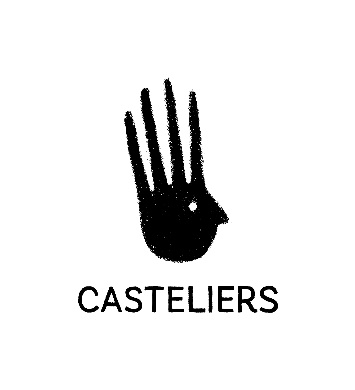 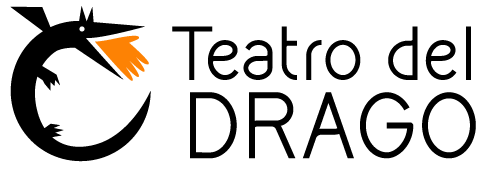 	         Modulo di registrazioneResidenza di ricerca e creazioneper burattinai professionisti di Canada e ItaliaScadenza presentazione 8 Aprile 2024I candidati devono fornire i seguenti documenti: modulo di candidatura compilatouna lettera di presentazione (massimo 1 pagina);una presentazione dello spettacolo in corso (massimo una pagina);un curriculum personale o una storia del collettivo o della compagnia (massimo due 2 pagine);un portfolio, comprendente 10-20 foto in formato JPEG di opere precedenti o in corso di realizzazione. Si prega di allegare anche un elenco di questi documenti, con il titolo, l'anno di creazione e una breve spiegazione.I testi devono essere impaginati e scritti con una dimensione minima non inferiore a carattere 11I documenti o gli allegati non richiesti non saranno presi in considerazione per la valutazioneInviare i documenti per e-mail a Teatro del DragoRoberta ColomboDirettrice artistica /direzione@teatrodeldrago.itinfo : +39 3926664211 ; cell. +39 3356171900Il progetto è sostenuto dal Conseil des arts de Montréal , dall’Istituto Italiano di Cultura di Montreal,e Teatro del DragoScheda di iscrizione - Residenza di ricerca e di creazione 2024-2025Residenza di ricerca e creazione per burattinai professionisti1. Nome e Cognome / Luogo e data di nascita2. Residenza (Via/Città/cap/provincia)3. Altri dati dell’artista Codice FiscaleCellulare Indirizzo e mail Sito internet 4. Spuntare le caselle appropriateStato / Status☐ Cittadino italiano                                       ☐ Residente permanentemente in Italia Certifico che le informazioni fornite a sostegno della presente domanda di residenza per ricerca e creazione sono accurate e complete.Firma per esteso _______________________________	